Additional questions on Amino acids, dipeptides, tripeptides and proteinsAll of the following questions have not (as yet!) appeared in the NCEA Level 3 Exams1. 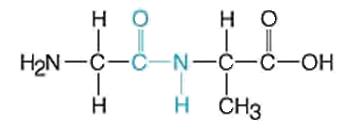 “The dipeptide glyclyalanine is made up of amino acids.”  Discuss this statement2. Draw the structural formula of the following amino acidsDraw a small section of silk, a polymer made up of repeating unit of the amino acids, put a square box around all of the peptide linksglycine - serine – glycine – alanine – glycine – alanine in that order 
3. Draw the structures of alanine (2-aminopropanoic acid) as i) a zwitterion ii) in acidic solution and iii) in basic solution© 2018 https://www.chemical-minds.comSerine2-amino-3-hydroxypropanoic acid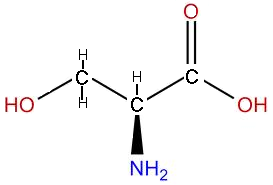 Glycineaminoethanoic acid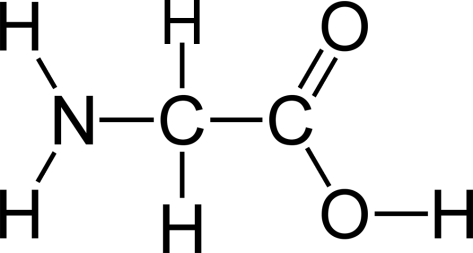 Alanine2-aminopropanoic acid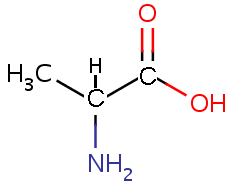 